Anmeldung:  Nachhilfebörse KOALA Sehr geehrte Eltern, das Gymnasium Frechen bietet vier Mal jährlich Unterstützung im Rahmen des „Schüler-helfen–Schülern“  Programms. Geschulte Schülerinnen und Schüler oberer Jahrgangsstufen bieten Nachhilfe in den Fächern Mathematik, Englisch, Deutsch, Latein und Französisch.   Die Anmeldefrist ist im zweiten Durchlauf 				Vermittlungsschluss ist der Mittwoch, der 18.03.2024. 						12.04.2024. Eine Sequenz von 10 Stunden à 45 Minuten wöchentlich ist das vereinbarte Minimum. Als Vertragsabschluss gilt neben ihrer Unterschrift unter diesem Formular das Erscheinen Ihres Kindes zur zweiten Unterrichtsstunde. Zu diesem Zeitpunkt wird dem jeweiligen Tutor das Geld für die ersten 5 Stunden inkl. Erststunde übergeben, bei dem 6. Treffen erneut für weitere 5 Std. usw.. Im Falle von finanziellen Unsicherheiten Ihrerseits können Sie sich vertrauensvoll an die jeweiligen Klassenlehrer wenden. Die Preise sind wie folgt gestaffelt: Zielgruppe 				Einzelunterricht		 in Gruppen Klassen  5 und 6 			  6 Euro	 		4 Euro Klassen  7 bis 9 			  8 Euro 			6 Euro Jahrgangsstufe EF 			12 Euro 			6 Euro Der untere Abschnitt wird bei den Klassenlehrerinnen und Klassenlehrern eingereicht. Mit freundlichen Grüßen  B. Küper, OStD 						M. Kirschenfauth, OStR' Schulleiter 							Koala-Programmleitung _____________________________________________________________________________________KOALA - Anmeldung  BITTE IN BLOCKBUCHSTABEN AUSFÜLLEN Schülername: _________________________________________ Klasse, Zug:______________________ e-mail LESERLICH!:_____________________________________________________________________ Telefonnummer:__________________________________ Klassenlehrerin/-lehrer:_________________ erwünschte Nachhilfefächer: ____________________________________________________________  Datum und Unterschrift des Erziehungsberechtigten: _________________________________________ Für die Eltern der Sek I.-Schülerinnen und Schüler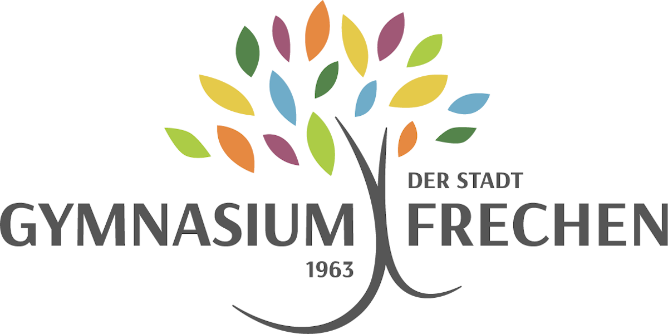 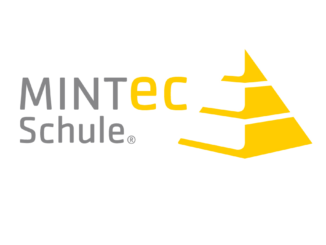 Für die Eltern der Sek I.-Schülerinnen und SchülerFür die Eltern der Sek I.-Schülerinnen und SchülerFür die Eltern der Sek I.-Schülerinnen und Schüler